Klachtenformulier Zorg-Los B.V.Indien u een klacht heeft over Zorg-Los die u schriftelijk kenbaar wenst te maken dan verzoeken wij u gebruik te maken van dit formulier, en deze te verzenden in een gesloten envelop ter attentie van de bestuurder Mw. J.E. Bitter-Teensma, per adres Jozef Israëlslaan 1b, 3443 CR te Woerden.Voor een beschrijving van het verdere verloop van de behandeling van uw klacht verwijzen we naar onze klachtenprocedure.Voor een snelle en zorgvuldige behandeling van uw klacht vragen wij u uw klacht zo concreet mogelijk te beschrijven: wat is de aard en omvang van het probleem, wat en/of wie betreft het? Hoe lang speelt het al; heeft het zich één of meerdere keren voorgedaan?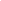 Indien relevant: als u al een idee heeft over een mogelijke oplossing of anderszins de reactie die u van ons wenst: Wat zou dat dan zijn?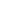 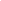 Datum: …...-……-……….Handtekening: ………………………………………..Naam (vertegenwoordiger)Naam (zorgvrager)AdresPostcode/plaatsTelefoonnummerEmail-adres